障害福祉サービス等支給決定情報提供申出書　　年　　月　　日（あて先）札幌市　　区保健福祉部長私は、下記により障害福祉サービス等の支給決定に係る資料の提供等について申し出ます。なお、資料の提供等を受けた際は、裏面記載の遵守事項を守ることを約します。本人署名　　　　　　　　　　	（裏面）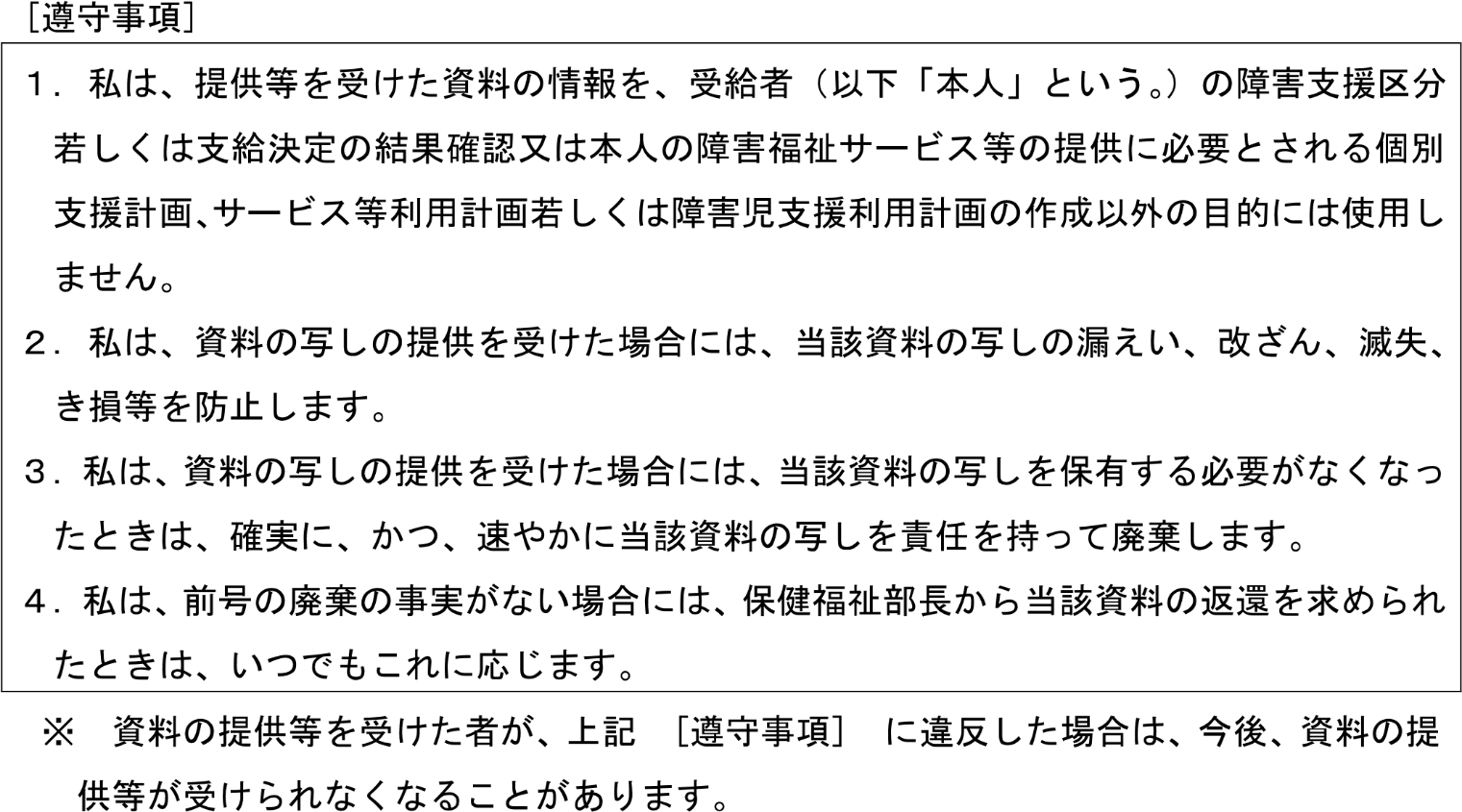 ＜以下区役所記入欄＞上記のとおり申し出がありましたので、資料を閲覧・提供してよろしいか。申出者欄氏名住　所〒申出者欄事業者名称住　所〒申出者欄本人との関係本人　　　　　　　　　　　　□ 代理人（　　　　　　　　　）指定障害福祉サービス事業者　□ 指定障害児通所支援事業者指定一般相談支援事業者　　　□ 指定特定相談支援事業者指定障害児相談支援事業者本人　　　　　　　　　　　　□ 代理人（　　　　　　　　　）指定障害福祉サービス事業者　□ 指定障害児通所支援事業者指定一般相談支援事業者　　　□ 指定特定相談支援事業者指定障害児相談支援事業者本人　　　　　　　　　　　　□ 代理人（　　　　　　　　　）指定障害福祉サービス事業者　□ 指定障害児通所支援事業者指定一般相談支援事業者　　　□ 指定特定相談支援事業者指定障害児相談支援事業者受　給　者　欄受給者番号受給者番号受　給　者　欄氏名氏名□男□女生年月日　年 　月　 日　年 　月　 日受　給　者　欄住所住所〒〒〒〒受　給　者　欄児童氏名児童氏名□男□女　生年月日　年 　月　 日　年 　月　 日提供等資料欄提供等資料欄□ 市町村審査会資料　　□ 特記事項医師意見書　　□ 概況調査票　□ 認定調査票審査会議事録　□ 判定書　　　□ 心理判定書　医学的判定書　□ 勘案事項整理票□ 市町村審査会資料　　□ 特記事項医師意見書　　□ 概況調査票　□ 認定調査票審査会議事録　□ 判定書　　　□ 心理判定書　医学的判定書　□ 勘案事項整理票□ 市町村審査会資料　　□ 特記事項医師意見書　　□ 概況調査票　□ 認定調査票審査会議事録　□ 判定書　　　□ 心理判定書　医学的判定書　□ 勘案事項整理票□ 市町村審査会資料　　□ 特記事項医師意見書　　□ 概況調査票　□ 認定調査票審査会議事録　□ 判定書　　　□ 心理判定書　医学的判定書　□ 勘案事項整理票閲覧写し提供[本人同意欄]　　※本人が申出者である場合は以下の記載・署名は不要です。私は、上記の申出者が下記の者であることを証するとともに、上記資料について、申出者が提供等を受けることに同意します。□私の代理人（　　　　　　　　　　　　　　　　　　　　　 　）□私と契約を締結した指定障害福祉サービス事業者・指定障害児通所支援事業者・指定一般相談支援事業者・指定特定相談支援事業者・指定障害児相談支援事業者□私と契約締結予定の指定障害福祉サービス事業者・指定障害児通所支援事業者・指定一般相談支援事業者・指定特定相談支援事業者・指定障害児相談支援事業者決裁区分係長申出者確認起案：　　　　　　　　　　年　　　月　　　日起案：　　　　　　　　　　年　　　月　　　日係決裁：　　　　　　　　　　年　　　月　　　日決裁：　　　　　　　　　　年　　　月　　　日係所属：　　　　　区保健福祉課氏名：所属：　　　　　区保健福祉課氏名：○主治医意見書～主治医の(同意あり・同意がないため提供しない)○主治医意見書～主治医の(同意あり・同意がないため提供しない)○主治医意見書～主治医の(同意あり・同意がないため提供しない)○主治医意見書～主治医の(同意あり・同意がないため提供しない)○主治医意見書～主治医の(同意あり・同意がないため提供しない)送付(交付)日：　　　　年　　月　　日送付(交付)日：　　　　年　　月　　日送付(交付)日：　　　　年　　月　　日六法事務文書件番号：第　　　　　　号文書件番号：第　　　　　　号文書件番号：第　　　　　　号六法事務